‌УПРАВЛЕНИЕ ОБРАЗОВАНИЯ АДМИНИСТРАЦИИ ГОРОДСКОГО ОКРУГА ХАРЦЫЗСК ДОНЕЦКОЙ НАРОДНОЙ РЕСПУБЛИКИ‌​МУНИЦИПАЛЬНОЕ БЮДЖЕТНОЕ ОБЩЕОБРАЗОВАТЕЛЬНОЕ УЧРЕЖДЕНИЕ «ГИМНАЗИЯ " ДОМИНАНТА" ГОРОДА ХАРЦЫЗСКА»Методический кейс подсказок по теме: «Основные классы неорганических соединений. Генетическая связь между классами неорганических соединений».Материал для обучающихся и учителей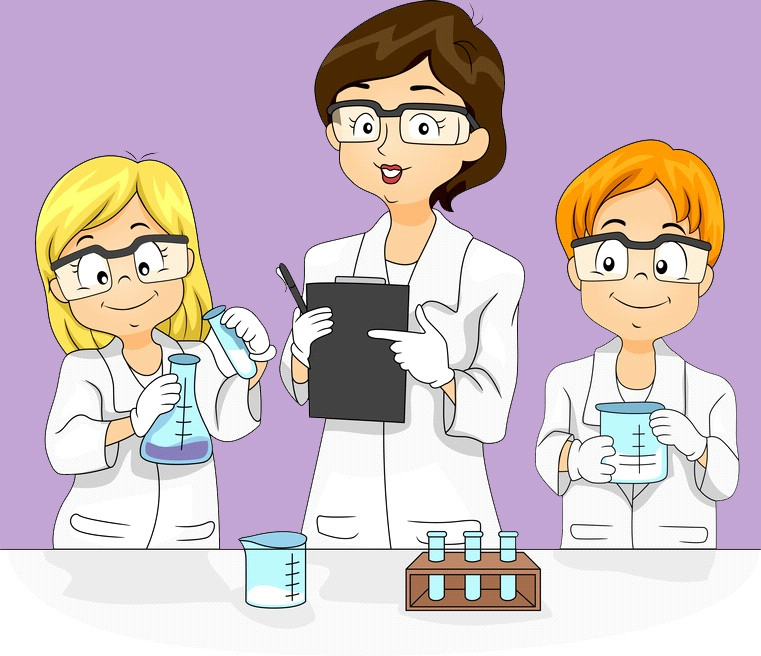                                                  Учитель химии МБОУ «Гимназия «Доминанта»                      Колодяжная Ольга Николаевна                                           Харцызск2024Автор: Колодяжная О.Н., учитель химии и биологии МБОУ «Гимназия «Доминанта»Рецензенты: Столбцова Н.В., учитель химии МБОУ "Лицей №25 "Интеллект" города Харцызска"                                                       Гец Н.П., учитель химии МБОУ «СШ №4»Методическая разработка по химии «Методический кейс подсказок по теме: «Основные классы неорганических соединений. Генетическая связь между классами неорганических соединений»» предназначена для систематизации содержания учебника химии 8 класса по указанной теме, формирования теоретической базы для изучения основных тем химии в 8- 9-м и 11-м классах, повышения уровня мотивации и познавательной активности обучающихся к изучению химии. Материал, предложенный в методразработке, может быть использован на уроках всех типов  по ФГОС: уроках развивающего контроля,  систематизации знаний, коррекции знаний,  открытия нового знания 	Методразработка составлена согласно действующей программе для общеобразовательных организаций. В разработке много схем и таблиц, объясняющих сложности взаимодействия между веществами и возможности их взаимопревращений. Все предлагаемые примеры иллюстрированы видеодемонстрациями. Предложенный материал можно использовать на уроках в школе и для занятий дома. Методразработка рассчитана на учащихся и учителей химии.СОДЕРЖАНИЕВВЕДЕНИЕОСНОВНАЯ ЧАСТЬ1.ОПРЕДЕЛЕНИЕ ГЕНЕТИЧЕСКОЙ СВЯЗИ2. СХЕМЫ «ГЕНЕТИЧЕСКАЯ СВЯЗЬ»2.1. Взаимосвязь и  взаимодействие между  веществами2.2. Совмещение противоположностей2.3. Взаимопревращения неорганических веществ2.4. «Кружка химика»2.5. «Генетическая связь между классами неорганических соединений»3. ХИМИЧЕСКИЕ СВОЙСТВА ОСНОВНЫХ КЛАССОВ НЕОРГАНИЧЕСКИХ СОЕДИНЕНИЙ4. ИСПОЛЬЗОВАНИЕ ЦВЕТА В ХИМИИ. ХИМИЯ В ЦВЕТОВЫХ АССОЦИАЦИЯХ5. ХИМИЧЕСКИЙ КОНСТРУКТОР «ГЕНЕТИЧЕСКАЯ СВЯЗЬ МЕЖДУ КЛАССАМИ НЕОРГАНИЧЕСКИХ СОЕДИНЕНИЙ»ЗАКЛЮЧЕНИЕВВЕДЕНИЕ 	Программы основного   и среднего общего образования по учебному предмету «Химия» для обучающихся 8-9-х и 10-11-х классов общеобразовательных организаций предусматривает формирование у обучающихся общеучебных умений и навыков, универсальных способов деятельности и ключевых компетенций. Содержание учебного предмета «Химия» включает сведения о неорганических веществах, их строении и свойствах, а также химических процессах, протекающих в окружающем мире.Предметные результаты освоения выпускниками основной образовательной программы основного и среднего общего образования позволят:-  характеризовать физические и химические свойства основных классов неорганических веществ: оксидов, кислот, оснований, солей;- проводить опыты, подтверждающие химические свойства изученных классов неорганических веществ;- характеризовать взаимосвязь между классами неорганических соединений»Данная работа предоставляет возможность учащимся освоить одну из самых интересных и одновременно сложных для восприятия и понимания тем - «Основные классы неорганических соединений»Тема интересна насыщенностью демонстрациями, лабораторными опытами, практическими работами, сложна – теоретической информацией о сложных «взаимоотношениях» между веществами.Представленная работа может быть использована в рамках системно-деятельностного подхода в обучении химии и является результатом применения на уроках технологии проектного обучения.Работая с обучающимися МБОУ «Гимназия «Доминанта», основываясь на собственном опыте, предлагаем следующий материал по теме «Генетическая связь между классами неорганических соединений», которая является завершающей в общей теме «Важнейшие представители неорганических веществ».В своей работе мы попытаемся систематизировать сведения о сложных взаимодействиях между веществами и поделиться опытом.ОСНОВНАЯ ЧАСТЬ1.ОПРЕДЕЛЕНИЕ ГЕНЕТИЧЕСКОЙ СВЯЗИИзучение свойств простых веществ, оксидов, оснований, кислот и солей показало, что между ними существует связь: из веществ одного класса можно получить вещества другого класса. Такая связь называется генетической («генезис» - слово греческое, означает «происхождение»). Объяснение данного процесса связывается ещё с одним из биологических терминов - понятием «ген». Ген (от греч. génos — «род», «происхождение»), элементарная единица наследственности, представляющая отрезок молекулы ДНК. В общем смысле ген – это единица наследственности. При рассмотрении генетической связи важно показать, как атомы одного и того же химического элемента – «гена» переходят из состава одного вещества в состав другого, т.е. «передаются по наследству», как передаются и прослеживаются в нескольких поколениях определённые фенотипические особенности (признаки), обусловленные передачей гена: сыну от отца, отцу от деда, деду от прадеда…2. СХЕМЫ «ГЕНЕТИЧЕСКАЯ СВЯЗЬ»Разграничивают два ряда генетически связанных веществ: один начинается металлами, другой – неметаллами. Наиболее распространёнными являются схемы, отражающие генетическую связь между основными классами неорганических веществ в таком порядке:2.1. Взаимосвязь и  взаимодействие между  веществамиМеталл – Основной оксид – Основание(ряд, характерный для элемента-металла)2.Неметалл – Кислотный оксид – Кислоты (ряд, характерный для элемента-неметалла).Взаимосвязь и взаимодействие между этими веществами отображается в общей схеме (1):          Металл                               С                               Неметалл         Основный                           О                                Кислотный         оксид                                                                        оксид                                                       Л         Основание                           И                                 Кислота        Схема 1 Взаимосвязь и взаимодействие между веществами2.2. Совмещение противоположностейПротивоположность свойств проявляется во взаимодействии веществ (смотреть по горизонтали и диагонали): металлы взаимодействуют с неметаллами; основные оксиды – с кислотными; основания – с кислотными оксидами и кислотами; кислоты – с основными оксидами и основаниями. В этом так же помогает разобраться  таблица «Совмещение противоположностей»Таблица 1. Совмещение противоположностей2.3. Взаимопревращения неорганических веществВзаимопревращения и усложнения во время химических реакций демонстрирует следующая схема (Схема 2)                          Металл            Основный оксид             Основание    Соль                                                                                                                      Соль                          Неметалл          Кислотный оксид           КислотаСхема 2 Взаимопревращения неорганических веществ2.4. «Кружка химика»Интересна схема «Кружка химика», которая даёт возможность учащимся разобраться в сложных взаимодействиях между веществами (соседние вещества взаимодействуют между собой, реагируют друг с другом) (Рис.1)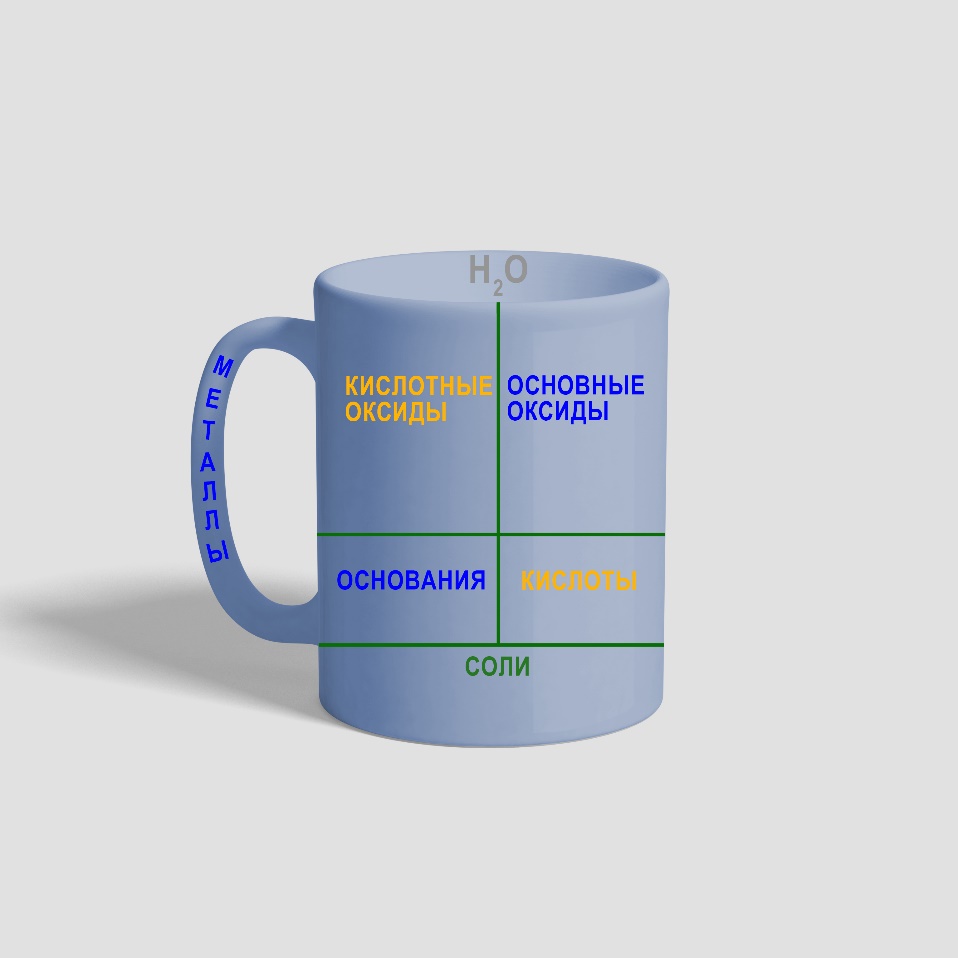 Рис.1 «Кружка химика»2.5. «Генетическая связь между классами неорганических соединений»Наиболее полная информация, отображающая почти все возможные примеры взаимопревращений и взаимодействий между неорганическими веществами представлена в схеме-«шпаргалке» (Схема 3). Её можно использовать на уроках химии при изучении следующих тем:- «Химические свойства оксидов», «Получение оксидов»;- «Химические свойства кислот», «Получение кислот»;- «Химические свойства оснований», «Получение оснований»;- «Химические свойства солей», «Получение солей»;- «Генетическая связь между классами неорганических соединений»;- «Обобщение знаний об основных классах неорганических соединенийСхема – «шпаргалка» содержит много подсказок и даёт возможность учащимся обобщить знания о неорганических веществах, их свойствах и устанавливать генетическую связь между ними. Если работа учащихся с опорными схемами происходит систематически, то они достаточно быстро начинают понимать, как писать уравнения реакций, характерные для веществ каждого класса, осознанно записывать формулы продуктов реакции. Работа с опорными схемами с применением условного правила «совмещения противоположностей» ускоряет процесс осознания и запоминания данного материалаПредлагаем вашему вниманию схему-«шпаргалку»:«Генетическая связь между классами неорганических соединений»                              12. Металл                                                                                             Неметалл                                                                                                          7. O2 13.          2.               1.                                                                                                      16.   O2                                  7.Основный 8.                                                                                  8. Кислотныйоксид           11.                                                                       9.         оксид                                                                                                         6.        H2O    14.                                                                                        1.     17. H2O                     9.                                                                                                                        11.Основание  10.                                                                                                                           10. Кислота1.Кислотный            3.                                                                                   4                                                                                   4.                                                                                                                             1.Me активныйоксид                           6.                                                                                    18.    2. Основной оксид2.Кислота                                                                                                                       3. Основание3.Соль             4.                                                                                               3.        4. СольСоль   5.                                                                                                                                     5. Соль   Схема 3 «Генетическая связь между классами неорганических соединений»____ Реакция практически осуществима при любых условиях- - - - Реакция возможна (осуществима) при соблюдении определённых условий           Цифры, проставленные в начале и в конце линии, объединяющей вещества, указывают в каком пункте искать подсказку.3. ХИМИЧЕСКИЕ СВОЙСТВА ОСНОВНЫХ КЛАССОВ НЕОРГАНИЧЕСКИХ СОЕДИНЕНИЙ1.Активный металл взаимодействует с раствором кислоты /HCl, H2SO4, H3PO4, H2S…/В соответствии с рядом Н.Н Бекетова:Li, K, Ca, Na, Mg, Al, Mn, Zn, Cr, Fe, Ni, Sn, Pb (H2)…Вытесняют водород из кислот …(H2 ), Cu, Hg, Ag, Pt, Au                                                  Водород из кислот не вытесняютИсключение: H2SO4 конц. , HNO3Итак, кислоты взаимодействуют с металлами, стоящими в ряду активности металлов левее водорода. В результате реакции образуется соль и выделяется водород.Можно сказать, что металлы, расположенные в ряду активности левее, вытесняют водород из кислот.Meакт. + кислота           соль + H2↑Например, при взаимодействии магния с соляной кислотой образуется хлорид магния и выделяется водород:Mg + 2HCl → MgCl2 + H2↑.Эта реакция относится к реакциям замещения.Смотри видеоматериалы!Видеоопыт Взаимодействие магния с соляной кислотой https://www.youtube.com/watch?v=RCRCogmHWYMНеобходимо отметить, что азотная кислота и концентрированная серная кислота с металлами взаимодействуют иначе (соль образуется, но водород при этом не выделяется).2. Более активный металл вытесняет из раствора соли менее активный металл в соответствии с рядом Н.Н Бекетова:Ме + соль          Ме + новая сольболее                           менее активный                  активныйВ ходе реакции замещения, протекающей в водном растворе, химически более активный металл вытесняет менее активный.
Например, если кусочек железа поместить в раствор сульфата меди, он покрывается красно-бурым осадком меди. Раствор постепенно меняет цвет с синего на бледно-зелёный, поскольку образуется соль сульфат железа(II):Fe + CuSO4 → Cu↓ + FeSO4Смотри!Видеоопыт Реакция железа с раствором сульфата меди (II)https://www.youtube.com/watch?v=1nSXGKO39jA3. Растворимое основание /щелочь/ взаимодействует с растворимой солью если в ходе реакции образуется соединение, выпадающее в осадок:основание + соль            новое основание + новая сольОбрати внимание!Реакция обмена между основанием и солью возможна только в том случае, если оба исходных вещества растворимы, а в результате реакции  хотя бы один из продуктов является практически нерастворимым (выпадает в осадок).Например, при взаимодействии гидроксида натрия с сульфатом меди(II)образуются сульфат натрия и голубой осадок гидроксида меди(II):2NaOH + CuSO4 → Cu(OH)2↓ + Na2SO4Смотри!	Видеоопыт Реакция сульфата меди (II) с гидроксидом натрияhttps://www.youtube.com/watch?v=QWk2Hl5_1GgНапример, при взаимодействии нитрата никеля(II) с гидроксидом натрия образуются нитрат натрия и практически нерастворимый гидроксид никеля(II):
 2NaOH + Ni(NO3)2 → Ni(OH)2↓ + 2NaNO3.Смотри!Видеоопыт Взаимодействие нитрата никеля(II) с гидроксидом натрияhttps://chemiday.com/reaction/3-1-0-91064. Кислота взаимодействует с солью в соответствии с вытеснительным рядом кислот ( каждая предыдущая кислота может вытеснить из соли последующую или кислота, находящаяся левее, может вытеснить из соли кислоту, находящуюся правее):                          HNO3H2SO4, HCl, H2SO3, H2CO3, H3CO3, H2S, H2SiO3             H3PO4 кислота + соль             новая кислота + новая сольОбрати внимание!Реакции обмена между кислотами и солями возможны, если в результате образуется-  практически нерастворимое в воде вещество (выпадает осадок),-  летучее вещество (газ) -  слабый электролит.4.1 Кислоты реагируют с растворами солей, если в результате реакции один из продуктов выпадает в осадок. 	Например, при взаимодействии раствора серной кислоты с раствором хлорида бария в осадок выпадает сульфат бария H2SO4 + BaCl2 → 2HCl +  BaSO4↓Смотри!Видеоопыт Качественная рекция на сульфат-ион (серную кислоту) с хлоридом барияhttps://www.youtube.com/watch?v=EJkjMa-TaI44.2 Продукт реакции при обычных условиях, либо при нагревании, улетучивается.Например, при действии соляной кислоты на сульфид железа(II) выделяется газ сероводород: 2HCl + K2S → H2S↑ + 2KClСмотри!	Видеоопыт Реакция сульфида калия с соляной кислотойhttps://www.youtube.com/watch?v=EIiQ_O_xif44.3 Если кислота, которая вступает в реакцию, является сильным электролитом, а кислота, которая образуется — слабым.Например, соляная кислота может вытеснить угольную из её соли:2HCl + CaCO3 → CaCl2 + H2CO3  (H2O + CO2↑)	Смотри!		Видеоопыт Реакция карбоната кальция и хлороводородаhttps://www.youtube.com/watch?v=wfGPNBJ_ma4Видеоопыт Взаимодействие кислот с солямиhttps://www.youtube.com/watch?v=aiMDlTmMZzE5. Растворимая соль взаимодействует с растворимой солью, если в ходе реакции образуется нерастворимое соединение соль + соль→ новая соль + новая сольРастворимые в воде соли могут вступать в реакцию обмена с другими растворимыми в воде солями, если в результате образуется хотя бы одно практически нерастворимое вещество.Например, при взаимодействии сульфида натрия с нитратом серебра образуются нитрат натрия и практически нерастворимый сульфид серебра:
Na2S + 2AgNO3 → 2NaNO3 + Ag2S↓.Смотри!Видеоопыт Реакция сульфида натрия с нитратом серебраhttps://www.youtube.com/watch?v=1LMUeIBO3Og6. Менее летучие кислотные оксиды вытесняют более летучие из их солейсоль + оксид            новая соль + новый оксид            менее                                                        более                  летучий                                                    летучийНапример, при взаимодействии оксида кремния (песка) с карбонатом натрия образуется силикат натрия и углекислый газ:Na2 CO3 + SiO2 →   Na2SiO3 + CO2↑.      7. основной оксид + неметалл           кислотный оксид + металлНапример, оксид железа (II) при нагревании взаимодействует с углём с образованием оксида углерода (IV) и железа: FeO + C to →  CO2 + Fe8. основной оксид + кислотный оксид           сольОсновные оксиды могут взаимодействовать с кислотными оксидами, образуя соли.Например, при взаимодействии оксида магния с углекислым газом образуется карбонат магния:MgO + CO2 → MgCO3.	9. основание + кислотный оксид            соль + вода    РастворимоеЩёлочи взаимодействуют с кислотными оксидами, образуя соль и воду.Например, при взаимодействии гидроксида кальция с оксидом углерода(IV) т. е. углекислым газом, образуются карбонат кальция и вода:Ca(OH)2 + CO2 → CaCO3↓ + H2OСмотри!Видеоопыт Пропускание углекислого газа через воду и раствор гидроксида кальцияhttps://www.youtube.com/watch?v=ZDWODmh2yNQОпыты по химии. Взаимодействие оксида углерода (IV) с известковой водойhttps://www.youtube.com/watch?v=5jlDKwPAWD810. основание + кислота → соль + вода10.1. Щёлочи взаимодействуют с кислотами, образуя соль и воду.Запомни!Реакции обмена между щелочами и кислотами, в результате которых образуется соль и вода называются реакциями нейтрализации.Например, при взаимодействии гидроксида натрия с соляной кислотой образуются хлорид натрия и вода: NaOH + HCl → NaCl + H2OСмотри!Видеоопыт Взаимодействие гидроксида натрия с соляной кислотой https://www.dailymotion.com/video/xadhl610.2. Нерастворимые основания взаимодействуют с кислотами, образуя соль и воду.При взаимодействии гидроксида железа(III) с соляной (хлороводородной) кислотой образуются хлорид железа(III) и вода:Fe(OH)3 + 3HCl → FeCl3 + 3H2OСмотри!Видеоопыт Получение гидроксида железа (III) и взаимодействие его с кислотами https://www.youtube.com/watch?v=ab-l6IoCb7k11. основной оксид + кислота            соль + вода	Основные оксиды взаимодействуют с кислотами, образуя соль и воду.Например, при взаимодействии оксида меди (II) с серной кислотой образуются сульфат меди (II) и вода:CuO + H2SO4 → CuSO4 + H2OСмотри!Видеоопыт Реакция обмена между оксидом меди II и серной кислотойhttps://www.youtube.com/watch?v=mtD9u2NJ2A8Видеоопыт Взаимодействие оксида меди с серной кислотойhttps://www.youtube.com/watch?v=XUmPsEsdrXE4. ИСПОЛЬЗОВАНИЕ ЦВЕТА В ХИМИИ. ХИМИЯ В ЦВЕТОВЫХ АССОЦИАЦИЯХЦвета, которыми выделены генетические ряды металлов и неметаллов, так же помогают усваивать данный материал. Необходимо обратить внимание учащихся на то, что в результате взаимодействия практически всех веществ, особенно обладающих противоположным характером свойств, образуются соли: т.е. при взаимодействии веществ, условно выделенных синим цветом, с веществами, выделенными жёлтым цветом, образуются вещества условно зелёного цвета. Выбор цветов условный, но не случайный. Практически каждый ребёнок помнит, что происходит при смешивании акварельных красок, например, сочетание голубой и жёлтой даёт зелёную. Такие цветовые ассоциации упрощают усвоение достаточно сложного теоретического материала для детей с визуальным типом восприятия.Значительное место в «Методическом кейсе подсказок» занимают видеоопыты, которые «оживляют» скучные схемы многочисленных взаимодействий и способствуют формированию интереса к изучению предмета химия и повышению уровня учебной мотивации, а визуальное восприятие изучаемых свойств веществ надолго остается в памяти учащихся.5. ХИМИЧЕСКИЙ КОНСТРУКТОР «ГЕНЕТИЧЕСКАЯ СВЯЗЬ МЕЖДУ КЛАССАМИ НЕОРГАНИЧЕСКИХ СОЕДИНЕНИЙ»При обобщении материала в рамках проектной деятельности на уроках химии выпускниками школы создан проект «Химический конструктор. Генетическая связь между классами неорганических соединений» (Приложение ).Конструктор изготовлен из магнитных фрагментов, легко разбирается и собирается.  Работая с ним, дети конструируют самостоятельно схему, применяя условное правило «совмещения противоположностей», опираясь на свои знания и собственные ассоциации. Такой конструктор помогает усваивать данную тему большинству учащихся, особенно детям-кинестетикам и визуалам. Помимо этого, данный проект можно использовать в качестве наглядного пособия и в игровой деятельности обучающихся на уроках химии.                                                                                                                             Приложение Химический конструктор «Генетическая связь между классами неорганических соединений» (Изготовлен из магнитных фрагментов)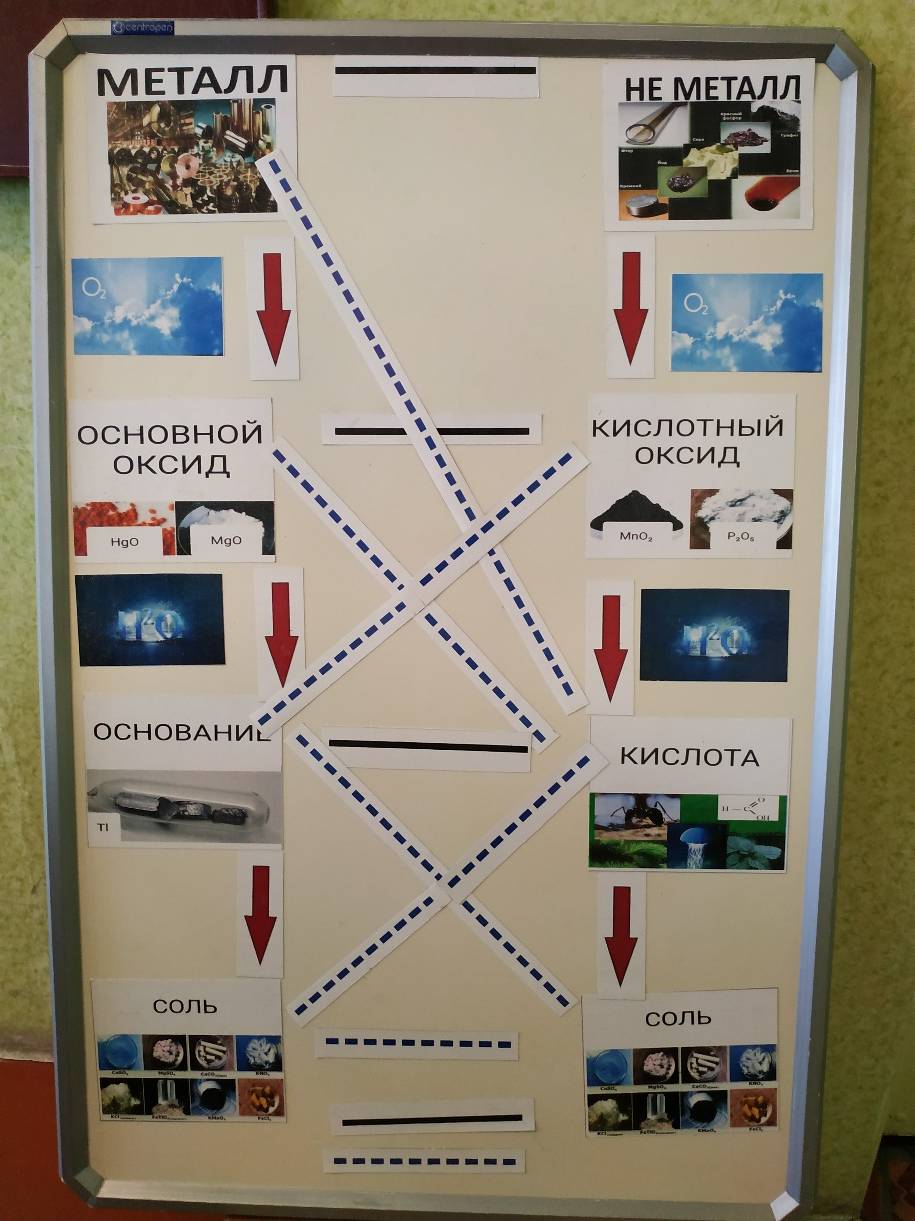 ЗАКЛЮЧЕНИЕПредложенный методический материал рекомендуется применять   не только при изучении темы: «Основные классы неорганических соединений. Генетическая связь между классами неорганических соединений». Он так же успешно может быть использован при изучении тем «Неметаллы и их соединения», «Металлы и их соединения» в 9-м классе, при повторении и обобщении отдельных тем в 11-м классе, при подготовке учащихся к участию в олимпиадном движении, при обобщении и систематизации знаний при подготовке к сдаче ГИА.Педагогическая идея, предлагаемая в рассматриваемой работе, возможна для воспроизведения другими педагогами.	Из всего выше сказанного можно сделать вывод, что изучение темы «Основные классы неорганических соединений. Генетическая связь между классами неорганических соединений» с помощью представленных схем, использования магнитного конструктора, цветовых ассоциаций становится интересным и поэтому более результативным. Мир неорганических соединений и сложности их взаимодействий становятся понятными для восприятия и усвоения учащимися, а уроки более интересными.Список использованной литературы .1. Государственный образовательный стандарт основного общего образования. Утвержден Приказом Министерства образования и науки Донецкой Народной Республики от 30 июля 2018 года No 678 2. Государственный образовательный стандарт среднего общего образования. Утвержден Приказом Министерства образования и науки Донецкой Народной Республики от 30 июля 2018 года No 6793. Примерная программа по учебному предмету «Химия». 8-9 классы / сост. Дробышев Е.Ю., Козлова Т.Л., Разумова Н.Г., Бахтин С.Г. – 4-е изд. перераб., дополн. – ГОУ ДПО «ДонРИДПО». – Донецк: Истоки, 2020. – 25 с.4.Примерная программа по учебному предмету «Химия». 10-11 классы (базовый уровень) / сост. Дробышев Е.Ю., Козлова Т.Л., Разумова Н.Г., Бахтин С.Г.– 4-е изд. перераб., дополн. – ГОУ ДПО «ДонРИДПО». – Донецк: Истоки, 2020. – 21 с.5. Рудзитис Г.Е., Фельдман Ф.Г. Химия. 9 класс: учебник для общеобразовательных учреждений – 2-е изд. – М.: Просвещение, 2016. –208 с.6. Рудзитис Г.Е., Фельдман Ф.Г. Химия.	11 класс:	учебник для общеобразовательных учреждений (базовый уровень). – М.:Просвещение, 2005.Интернет-ресурсыhttps://www.google.com/search?q=%D0%A1%D0%B0%D0%B9%D1%82+%D0%AF%D0%9A%D0%BB%D0%B0%D1%81%D1%81&rlz=1C1AOHY_ruUA759UA759&oq=%D0%A1%D0%B0%D0%B9%D1%82+%D0%AF%D0%9A%D0%BB%D0%B0%D1%81%D1%81&aqs=chrome..69i57j0l5.18664j0j7&sourceid=chrome&ie=UTF-8https://www.yaklass.ru/p/himija/89-klass/klassy-neorganicheskikh-veshchestv-14371/kisloty-13840/re-5fe1132a-4632-464c-bf72-f415942422d9https://www.yaklass.ru/p/himija/89-klass/klassy-neorganicheskikh-veshchestv-14371/oksidy-13609https://www.yaklass.ru/p/himija/89-klass/klassy-neorganicheskikh-veshchestv-14371/osnovaniia-13717/re-6ae58f88-00cd-4a96-a47e-45022b0a2b13https://www.yaklass.ru/p/himija/89-klass/klassy-neorganicheskikh-veshchestv-14371/soli-15178/re-a6be7c3e-9433-43a3-86ad-8f4774159dddhttps://pedsovet.org/publikatsii/bez-rubriki/ispolzovanie--proektnogo-metoda-v-protsesse-obucheniya-himiihttps://xn--j1ahfl.xn--p1ai/library/ispolzovanie_proektnoj_tehnologii_na_urokah_himii_081955.htmlhttps://nsportal.ru/shkola/khimiya/library/2017/12/03/sistemno-deyatelnostnyy-podhod-v-obuchenii-himiihttps://urok.1sept.ru/%D1%81%D1%82%D0%B0%D1%82%D1%8C%D0%B8/639031/Совмещение противоположностейКислотный оксидКислотаОсновный оксидСольСоль + водаОснованиеСоль + вода Соль + водаСовмещение ПротивоположностейКислотный оксидКислотаОсновный оксидСольСоль + водаОснованиеСоль + вода Соль + вода